1.	THOUGHTFULLY NOTATE THIS RECIPE TO SHOW EVIDENCE OF YOUR THINKING THROUGHOUT YOUR READING (text-to-self, text-to-text, text-to-world, and vocab strategies).2.	RESPOND TO THE “Food for Thought” SECTION BELOW THE ARTICLE._____________________________________________________________________________________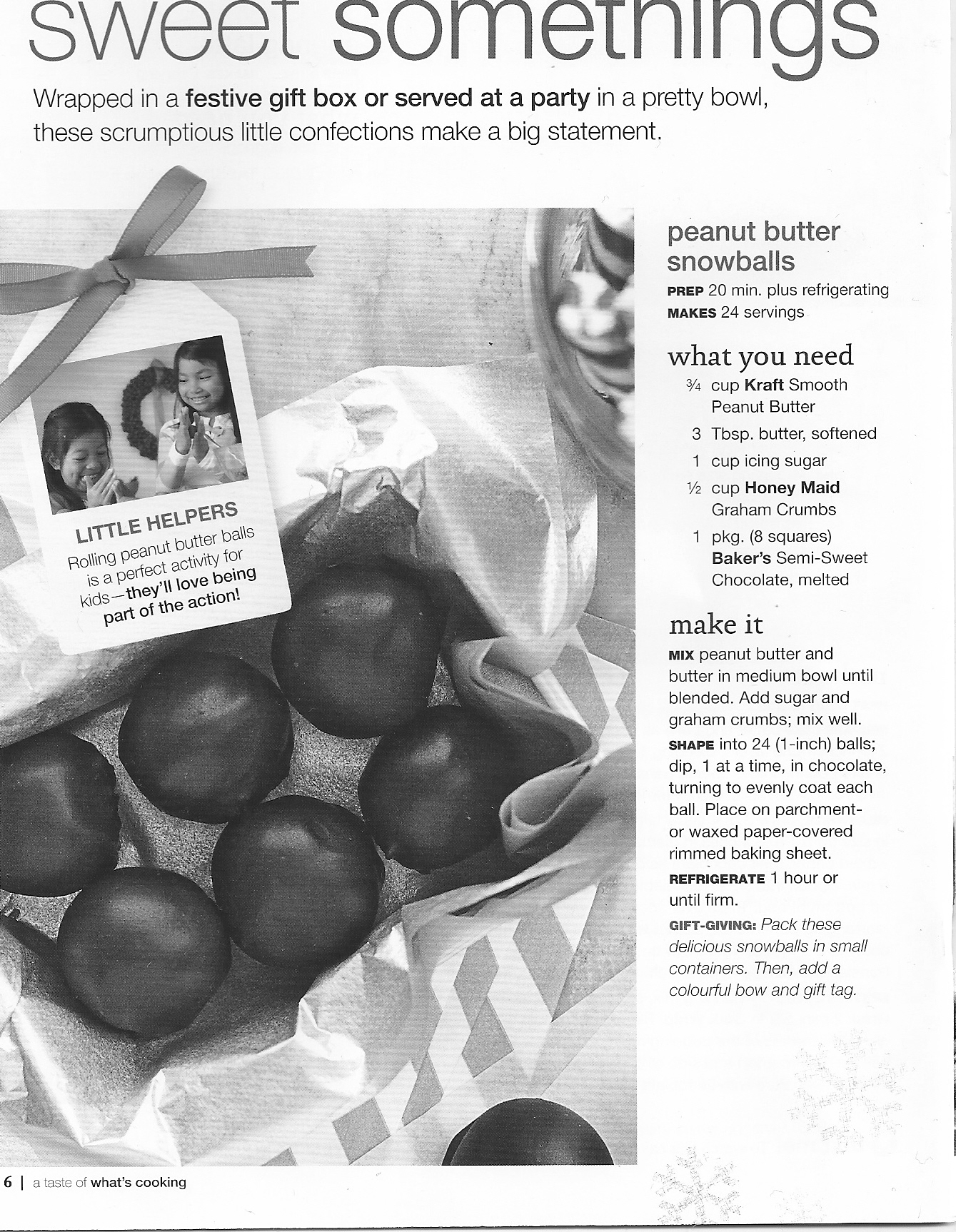 The description lines under the main title refer to “ scrumptious little confections.”   In the context of this sentence, what does this expression probably mean (Applying)?From the beginning of the first task, until the treats are ready to eat, how long will the process take (Remembering)?A)  In the category “ What you need,” the ingredients call for  Kraft Smooth Peanut Butter,  Honey Maid Graham Crumbs, and  Baker’s Semi-Sweet Chocolate.  Why are these in bold (Analyzing)?B) If you had Skippy Smooth Peanut Butter or No Name Smooth Peanut Butter instead, how would that affect the recipe?What is the point of the “Little Helpers” tag insert (Applying)?Is this page more advertisement, or more recipe?  List evidence to back up your choice (Evaluating).